       ОБЩИНА      БОРОВАН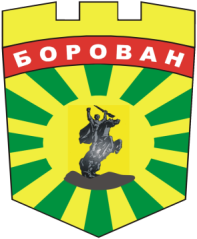              3240  Борован,    ул. „Иван Вазов”  №1,           централа: (09147) 9363             Кмет: (09147) 9330, секретар: (09147) 9301,      факс: (09147) 9200           e-mail: ob_borovan@abv.bg;                             www. borovan.bgДОРАЙОННА ПРОКУРАТУРАГР. БЯЛА СЛАТИНАНа вниманието на прокурор Методи         МариновЖАЛБАот инж.Десислава Димитрова Тодорова - Кмет на Община Боровансрещу: Милен Гайдарски – Кмет на с. Нивянин  и Петър Цветковски – общински съветник в ОбС - БорованГОСПОДИН РАЙОНЕН ПРОКУРОР,На 17.06.2015г. получих жалба с наш Вх. № 94-804 от жител на с. Нивянин, в която  се казва, че вследствие на много силна буря е паднала топола в самия парк, която я прилагам като доказателство.В този парк, където се намират опасните дървета, в близост има магазин,където  се събират много стари хора и деца, тъй като са във ваканция. В същият парк има още няколко такива тополи, които застрашават живота и здравето на децата и хората. След моя резолюция на жалбата за проверка по случая, от постоянно действаща комисия в състав :инж.Калинка Петкова – Директор на Д“УТИРПП“, Йонна Петрова – еколог в общинска администрация и Галя Златковска – Гл.специалист „СТ“, същата извърши проверка на място и за целта е съставила  протокол № 2 от 17.06.2015 година, в който е констатирано следното: наличието на паднала топола, вследствие на буря, като на мястото има и други  дървета, които представляват потенциална опасност за преминаващите жители, инфраструктура, леки автомобили, автобуси и ел.преносна мрежа. Комисията излезе със следното становище: с оглед опазване здравето на жителите на село Нивянин да бъде отстранена потенциално опасната дълготрайната декоративна растителност – вид топола. Добитата дървесина да бъде използвана за нуждите на общината. Вследствие, издадох моя заповед №194/17.06.2015 г., с която нареждам служители от общинска администрация Борован, да предприемат мерки по отрязване и прибиране на получена дървесина. Като кмет на община , смятам, че съм предприела всички законови действия и мерки по опазване живота и здравето на жителите на с.Нивянин, живеещи в близост до парка.УВАЖАЕМИ ГОСПОДИН ПРОКУРОР,В изпълнение на моята заповед, служителите предприеха действие, като на 17.06.2015 г. в 15,30 часа ми се обадиха, че са нападнати, обиждани и ругани от кмета на с.Нивянин – Милен Гайдарски. Същият е заплашил служителите със саморазправа и са изгонени от парка. Потърсих съдействие от органите на МВР, като за целта сигнализирах ПУ- Борован видно от писмо с Изх.№ 04-182/17.06.2015 г.  С намесата на органите на МВР отново се предприеха действия за изпълнение на заповедта. На мястото са били Милен Гайдарски  и  Петър Цветковски, които са възпрепятствали изпълнението на заповедта, въпреки намесата и подкрепата на органите на реда. С тези действия все още се застрашава живота, здравето и собствеността на жителите на селото.На 19.06.2015 г. в мое присъствие служителите на Общинска администрация отново предприеха действия за изпълнение на заповедта, като предварително бях уведомила Началника на РУП – Бяла Слатина и началника на ПУ- Борован. Кмета на с. Нивянин е уведомен по телефона в присъствието на  органи на МВР. Господин Гайдарски се отзова веднага и забрани каквито и да били действия по премахване на опасните дървета. Същият заяви, че няма да позволи тополите да бъдат изрязани. В момента, в който тополата бе привързана с въже с цел контрол върху отсичането, той паркира личния си автомобил на входа на парка в периметъра на падащото дърво, и застана на пътя на резача. Заплаши със саморазправа хората, които изпълняваха моя заповед. По телефона  Гайдарски извика Петър Цветковски, който пристигна веднага и заплашиха, че няма да позволят изрязването на тополите.Господин Прокурор, сигнализирам Ви, че кмета на село Нивянин – Милен Гайдарски по данни на жителите, с приближени около него хора е нарязал 2 броя тополи с височина над 30 м. на трупчета и незнайно къде се намират до момента. Без да са му делегирани такива права от моя страна и без да са маркирани от страна на общината.	Господин Прокурор, моля за вашата компетентна намеса, като издадете необходимото постановление с цел опазване живота, здравето и собствеността на жителите на с. Нивянин.Прилагам всички документи по случая:Копие от Жалба Вх. № 94-804 / 17.06.2015 г. от жител на с.НивянинКопие от Заповед № 445/31.10.2014 за назначаване на постоянно действаща комисия Копие от Протокол № 2/ 17.06.2015 г на Комисията по Заповед № 445/31.10.2014Копие от Заповед №194/17.06.2015 г. за предприемане на действия за отстраняване на потенциално опасните дърветаКопие от писмо до началника на РУП  Бяла Слатина с Изх.№  04-182/17.06.2015 г.  Копие от писмо до началника на РУП  Бяла Слатина с Изх.№ 04-183/19.06.2015 г.  19.06.2015 г.							С уважение:С. Борован								инж. Десислава Тодорова									Кмет на Община БорованИзх. №  ........../………….2015г. 